КлассДомашнее заданиеЭлектронная почта6 ГВыполнить №1,№2, прислать видео с выученными правилами.  Напоминаю правило из 5 класса . Выучить правило наизусть.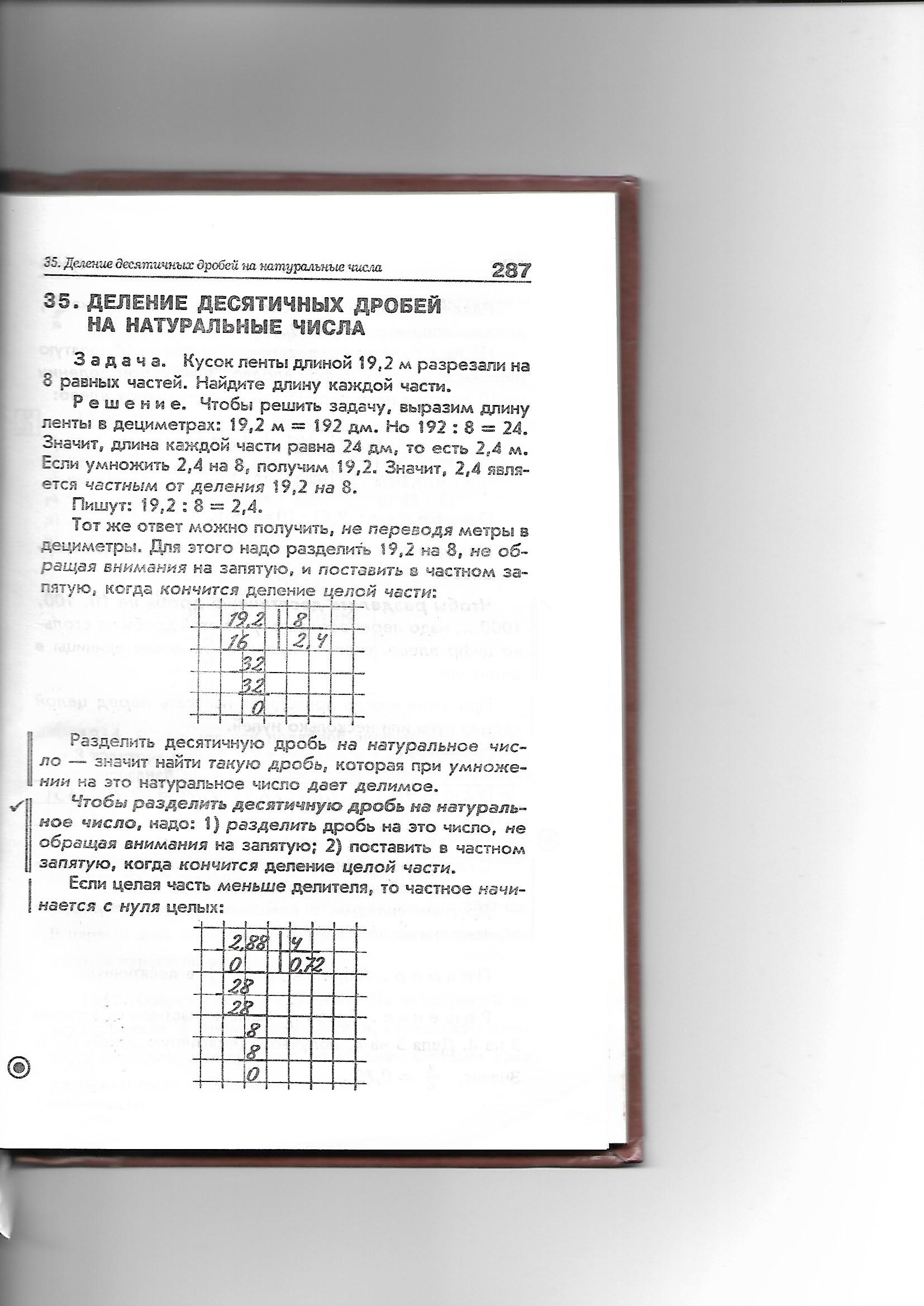 №1. Найдите значение выражения. Умножение и деление десятичных дробей записываем в столбик. В тетради должно быть написано по образцу. Образец      1) 7,503 :410               3) 3:32                   5) 0,0153:150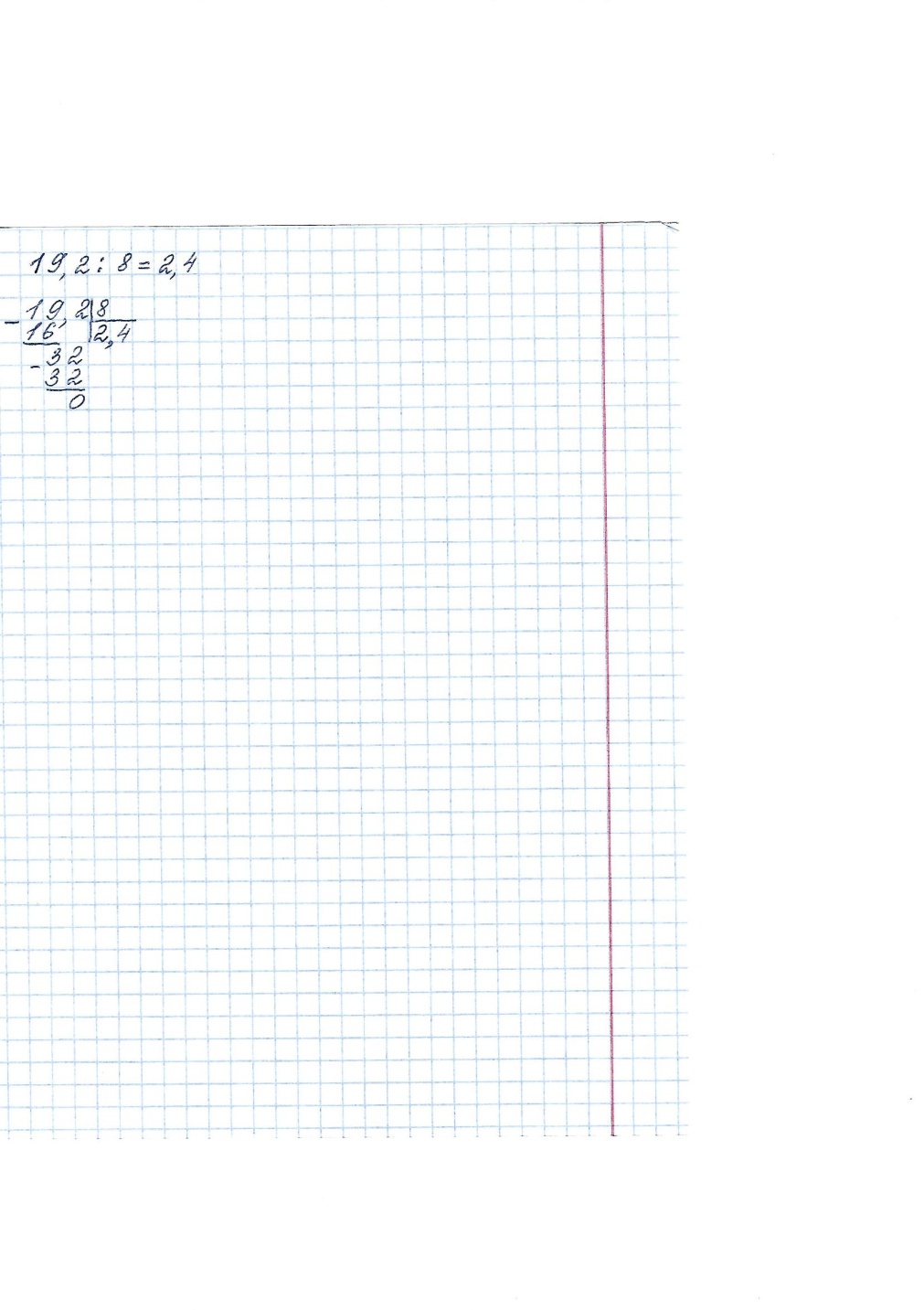                                  2) 0,909:45                 4) 806,52:5200            №2. Найдите значение выражения. Напоминаю правило из 5 класса . Выучить правило наизусть. (Уравнять количество цифр после запятой –это означает приписать справа или отбросить нули, т.е 7,890=7,89( отбросили)=7,89000(приписали 2 нуля) и т.д)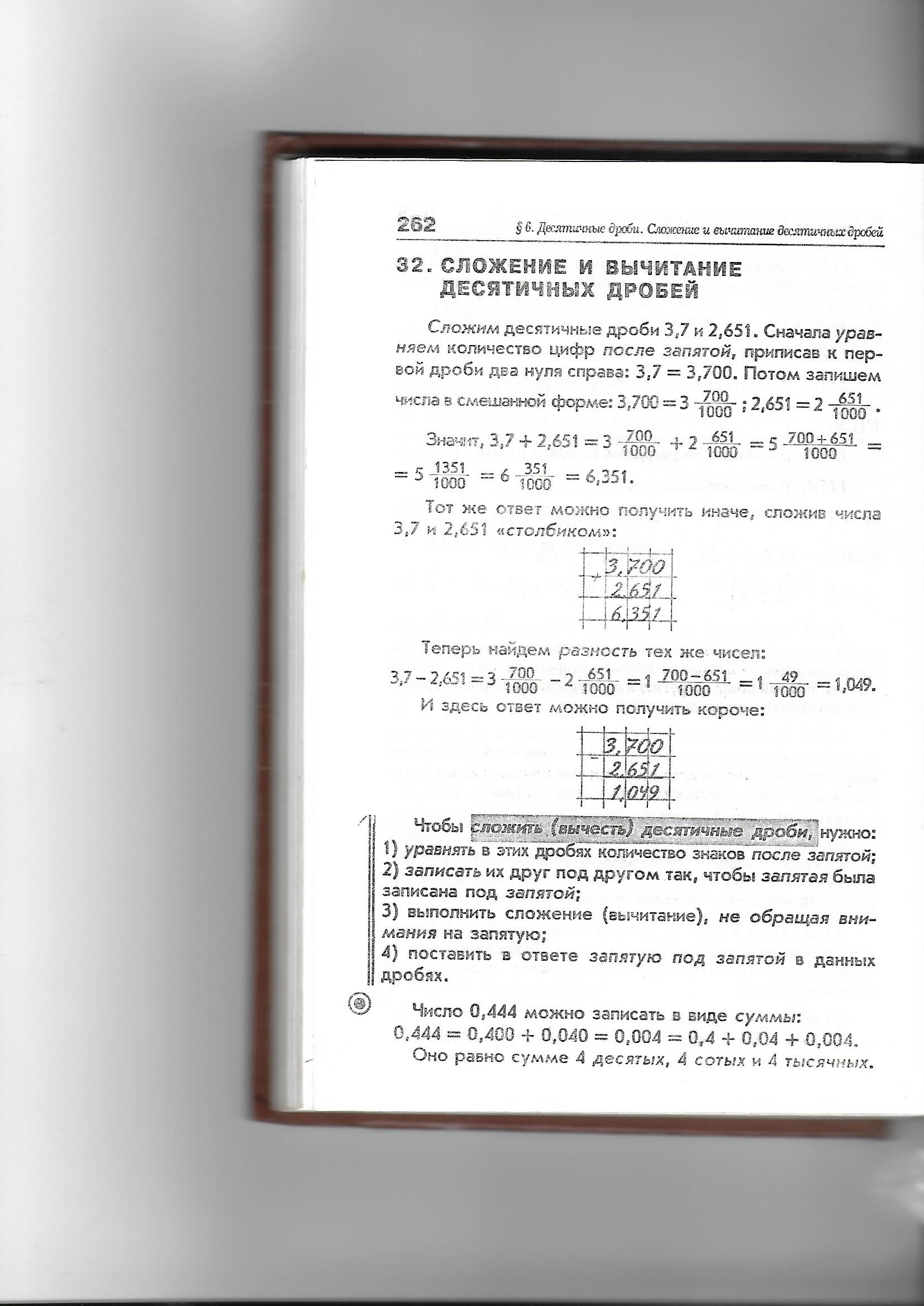  Образец 1,2,3 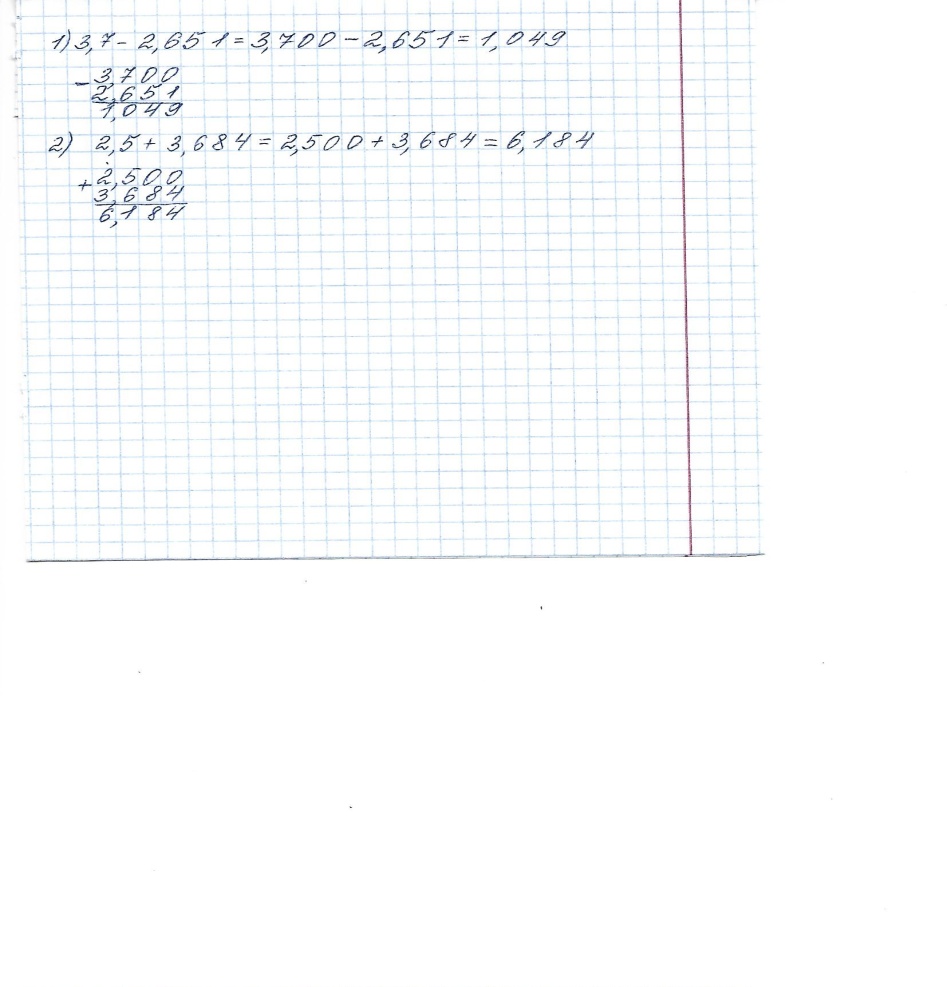 3,14+ 72,3     2) 12,03+ 888,00002           3)     56,099-65,97          4) 78,5-34,8884)     (решать по действиям)     (54,992+7,59)-10,28                                                           ira.korocharova@mail.ru5 А,5Б, 5ЕЧитать, выучить правила,  которые напечатаны  ниже. Выполнить №864, №866 из учебника по образцу (не присылать)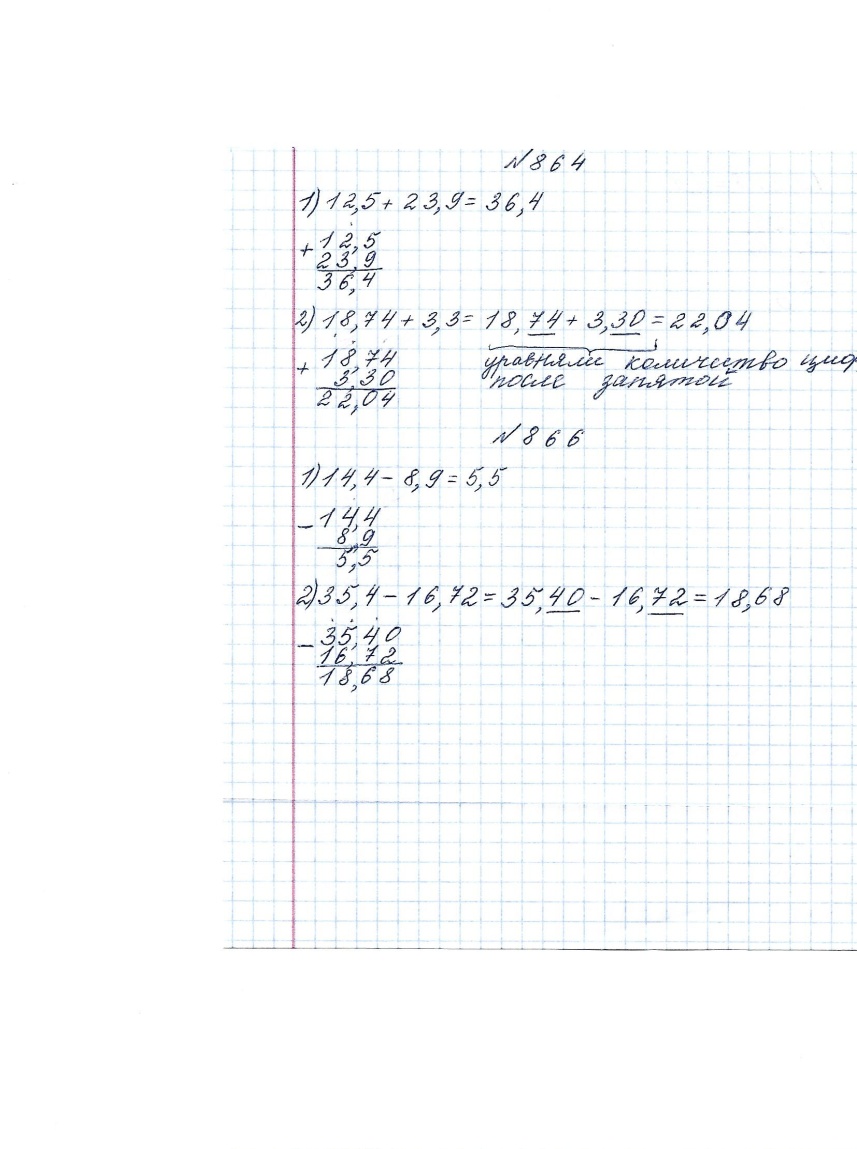 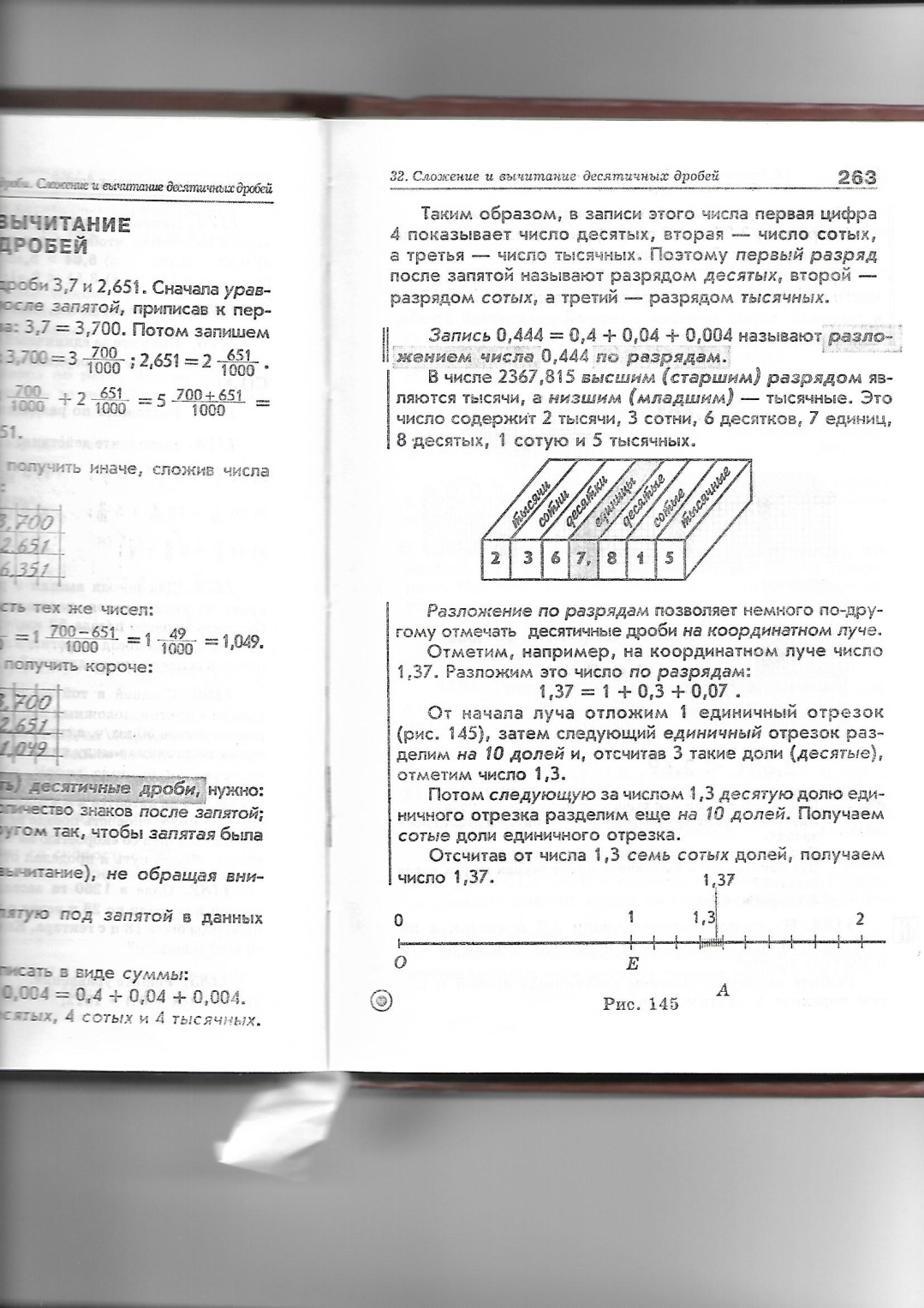         Если есть вопросы, пишите.ira.korocharova@mail.ru